Name: _______________________________________________ Date: _____________ Hour: __________To study for my “Interesting Bases QUIZ” I did the following: ___________________________________________________________________________________________________________________________________________________________________________________________________________________It is your responsibility to retake the Interesting Bases Quiz if you need to. Do this in a timely fashion. You MUST make corrections on your quiz and complete this intervention correctly before the retake. Interesting Bases Intervention:Directions: Find the surface area and volume for the following prism.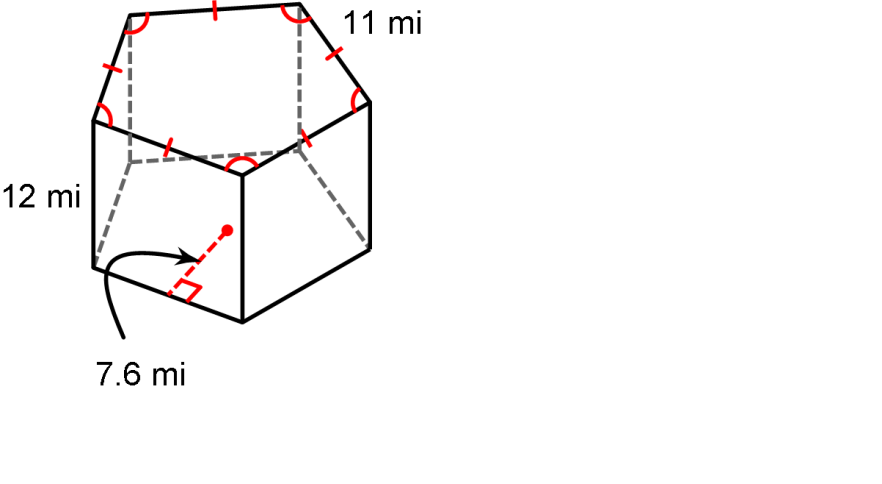 1. 											SA= ___________________											V= ____________________Directions: Find the surface area and volume for the following pyramid.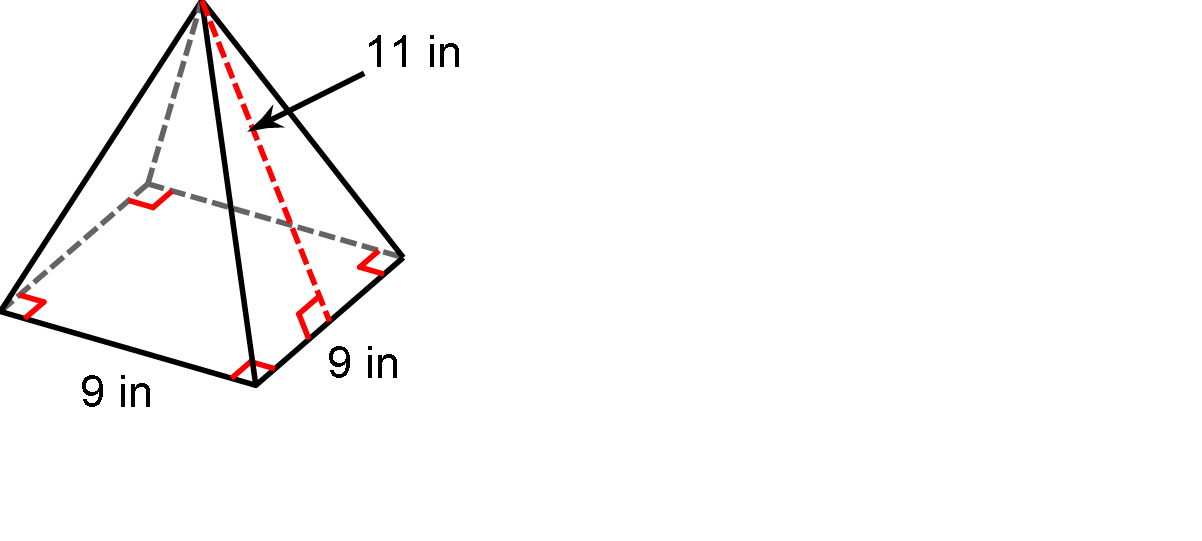 2.											 SA= ___________________											V= ____________________Directions: Find the surface area for the following pyramid.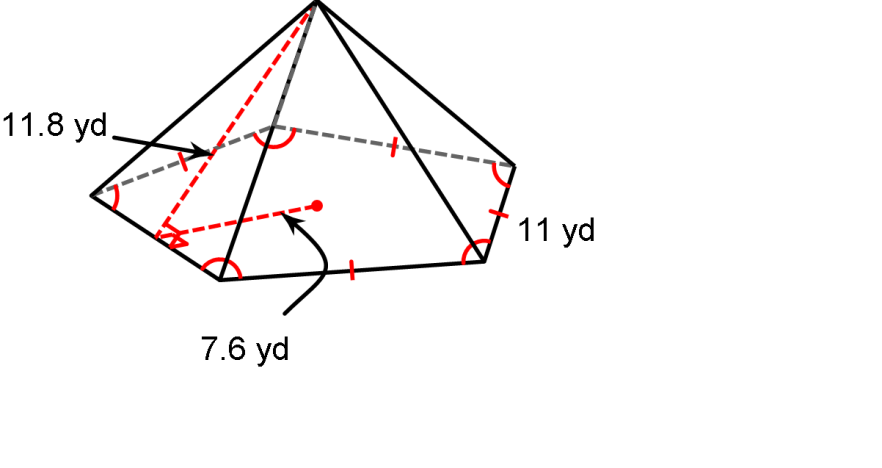 3.											 SA= ___________________Directions: Find the volume for the following pyramid.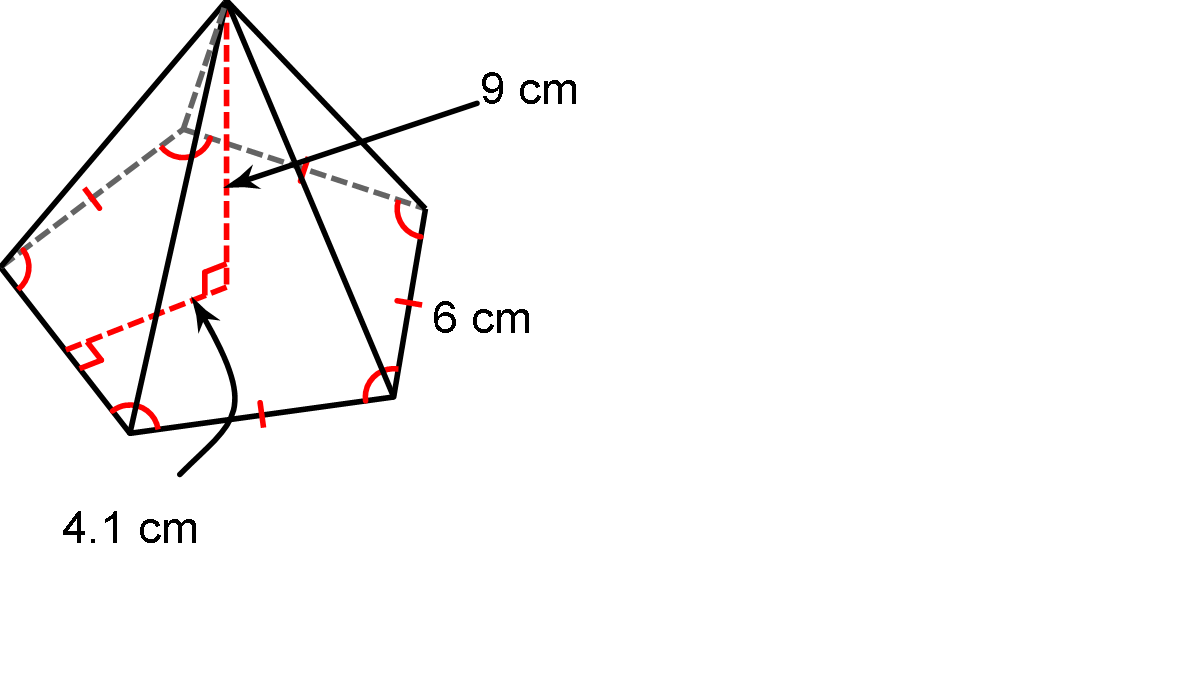 4.																					V= ____________________